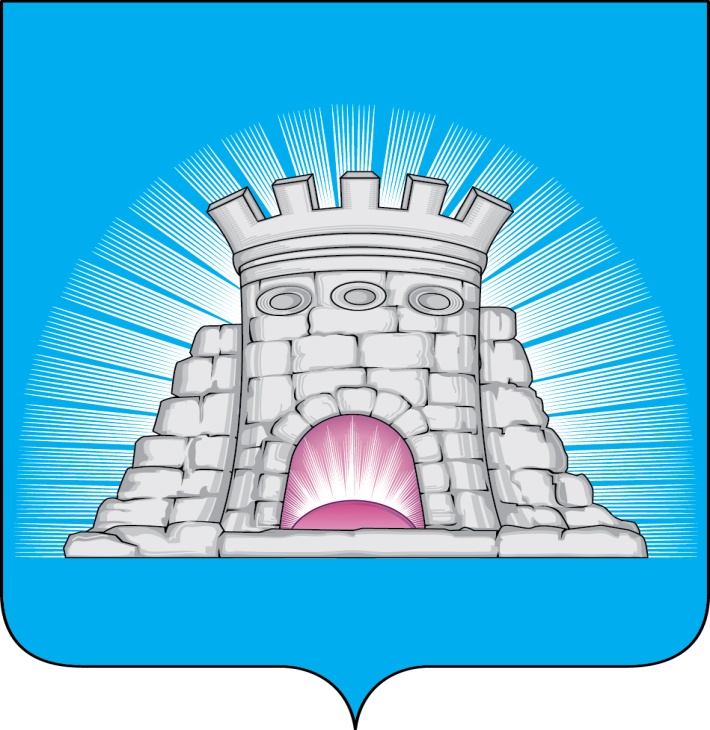 П О С Т А Н О В Л Е Н И Е16.12.2022         №    2271/12г.Зарайск                                        Об утверждении перечня должностных лиц,                                        уполномоченных на принятие решений о                                        проведении контрольных мероприятий по                                        муниципальному жилищному контролю                                        на территории городского округа Зарайск        В соответствии с Жилищным кодексом Российской Федерации, Федеральным законом от 31.07.2020 № 248-ФЗ «О государственном контроле (надзоре) и муниципальном контроле в Российской Федерации», Федеральным законом от 06.10.2003 №131-ФЗ «Об общих принципах организации местного самоуправления в Российской Федерации», Уставом муниципального образования городской округ Зарайск Московской области,  решением Совета депутатов городского округа Зарайск от 30.09.2021 №75/6 «Об утверждении  Положения о муниципальном жилищном контроле на территории городского округа Зарайск Московской области»:                                              П О С Т А Н О В Л Я Ю:     1. Утвердить перечень должностных лиц, уполномоченных на принятие решений о проведении контрольных мероприятий по муниципальному жилищному контролю на территории городского округа Зарайск (прилагается).     2. Настоящее постановление вступает в силу с момента подписания.     3. Службе по взаимодействию со СМИ администрации городского округа Зарайск Московской области обеспечить размещение настоящего постановление на официальном сайте администрации городского округа Зарайск Московской области в сети Интернет (https://www.zarrayon.ru/).Глава городского округа  В.А. ПетрущенкоВерно:                                                                                                    Начальник службы делопроизводства    Л.Б. Ивлева               16.12.2022Разослано: в дело, Простоквашину А.А., юридический  отдел, отдел ЖКХ-2,    территориальным отделам -4 ,СВ  со СМИ, прокуратуре.Т.Е. Мацик8(496)662-44-64                                                                                     010211                                                                                                 Приложение Утверждено                                                                                                 постановлением главы                                                                                                 городского округа Зарайск                                                                                                 от 16.12.2022 № 2271/12ПЕРЕЧЕНЬПеречень должностных лиц, уполномоченных на принятие решений о проведении контрольных мероприятий по муниципальному жилищному контролю на территории городского округа ЗарайскЗаместитель главы администрации – Простоквашин Александр Александрович.Начальник отдела жилищно-коммунального хозяйства – Тимофеева Наталья Михайловна.